DADES PERSONALS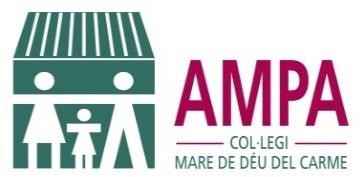 FULL D'INSCRIPCIÓ ACTIVITATS EXTRAESCOLARS CURS 2018-2019Marcar amb una X l'activitat desitjada:Tant els dies com l'horari de les activitats, es poden modificar en funció de les inscripcions rebudes i de les necessitats d'organització.NOM I COGNOMS INFANT:NOM I COGNOMS INFANT:DATA DE NAIXEMENT:CURS QUE FARÀ:ADREÇA:ADREÇA:POBLACIÓCODI POSTAL:NOM I COGNOMS MARE/PARE O TUTOR:NOM I COGNOMS MARE/PARE O TUTOR:DNI MARE/PARE O TUTOR:DNI MARE/PARE O TUTOR:TELÈFONS DE CONTACTETELÈFONS DE CONTACTEE-MAIL (LLETRA D'IMPRENTA):E-MAIL (LLETRA D'IMPRENTA):ACTIVITATCURSOSFREQÜENCIAPREUSDIESANGLÈSP3-P4-P5 (E.Infantil)1h ½ /set37 €DillunsKIDS & FAMILYP3-P4-P5 (E.Infantil)1h ½ /set33 €DivendresAPRENEM JUGANTP3-P4-P5 (E.Infantil)1h ¼ /set21 €DimecresRÍTMICSP3-P4-P5 (E.Infantil)1h ¼ /set21 €DimecresPETITS ACTORSP3-P4-P5 (E.Infantil)1h ¼ /set21 €DimartsANGLÈS1r-2n (C.Inicial)1h ½ /set37 €DillunsDANSES URBANES1r-2n (C.Inicial)1h ¼ /set21 €DillunsBÀSQUET1r-2n (C.Inicial)1h ¼ /2 dies per setmana23 €Dilluns/DimecresFUTBOL1r-2n (C.Inicial)1h ¼ /2 dies per setmana23 €Dimarts/DijousPETITS ACTORS1r-2n (C.Inicial)1h ¼ /set21 €DijousANGLÈS3r-4r (C.Mitjà)1h ½ /set37 €DimecresANGLÈS5è-6è (C. Superior)1h ½ /set37 €DillunsBÀSQUET3r-4r-5è-6è(C.Mitjà I Superior)1h ¼ /2 dies per setmana23 €Dilluns/DimecresDANSES URBANES3r-4r-5è-6è(C.Mitjà I Superior)1h ¼ /2 dies per setmana23 €Dimarts/DijousFUTBOL3r-4r(C.Mitjà)1h ¼ /2 dies per setmana23 €Dilluns - Dimecres o Dimarts-Dijous (depenent dels grups)FUTBOL5è-6è(C. Superior)1h ¼ /2 dies per setmana23 €Dimarts-DijousENTRE BAMBOLINES3r-4r-5è-6è(C.Mitjà I Superior)1h ½ /set23 €DimartsANGLÈS1er a 4rt (ESO)2h/set48 €DimartsBÀSQUET1er a 4rt (ESO)1h ¼ /2 dies per setmana23 €Dilluns/DimecresDANSES URBANES1er a 4rt (ESO)1h ½ /set23 €DivendresCOLLA GEGANTERADe P3 fins a 4rt ESO1h/set15€ famíliaDiumenge